Hello, The following activities are fun, creative and can be done with family and friends.There are Health & Wellbeing, Topic and Outdoor Learning activities.There is no set order for these activities, nor is there any expectation to complete them all. If the children do complete any of these activities – or any other activities you may be doing with them – it would be great to see what they have been doing. You can email me scans, photographs or even videos at:gw18shawmelissa@glow.sch.ukThank you!Miss ShawHealth and WellbeingSports Day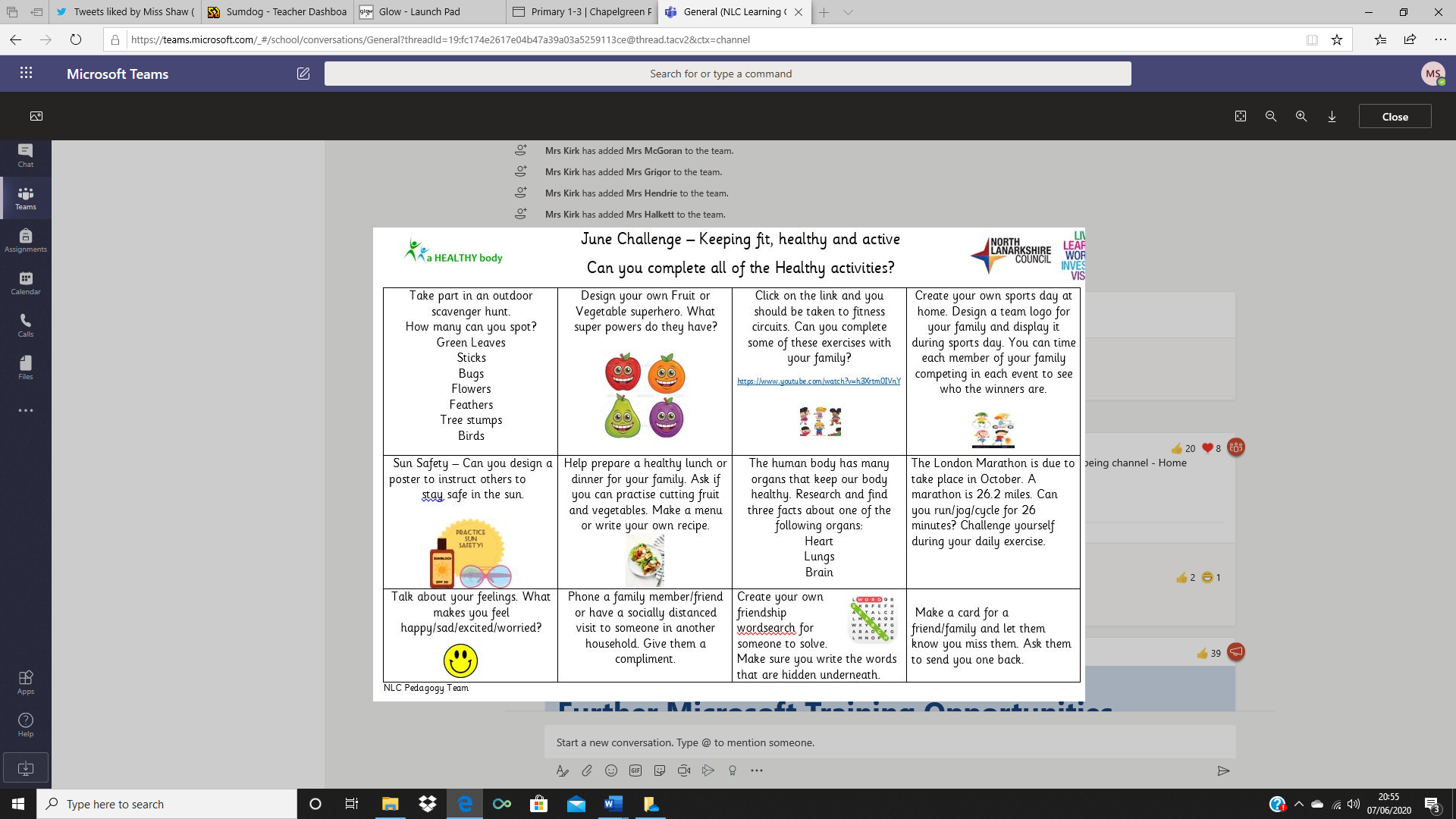 Some activity ideas:Egg and Spoon Race (can use small ping pong balls instead)Bean Bag Throw (or you could use something else)Relay RaceSkipping/hopping RaceBalancing Race – balance a bean bag on your head (for a home made bean bag try a ziplock/ freezer bag and fill it with rice!)Three Legged RaceScience Fun!Have a go at creating your own lava lamp!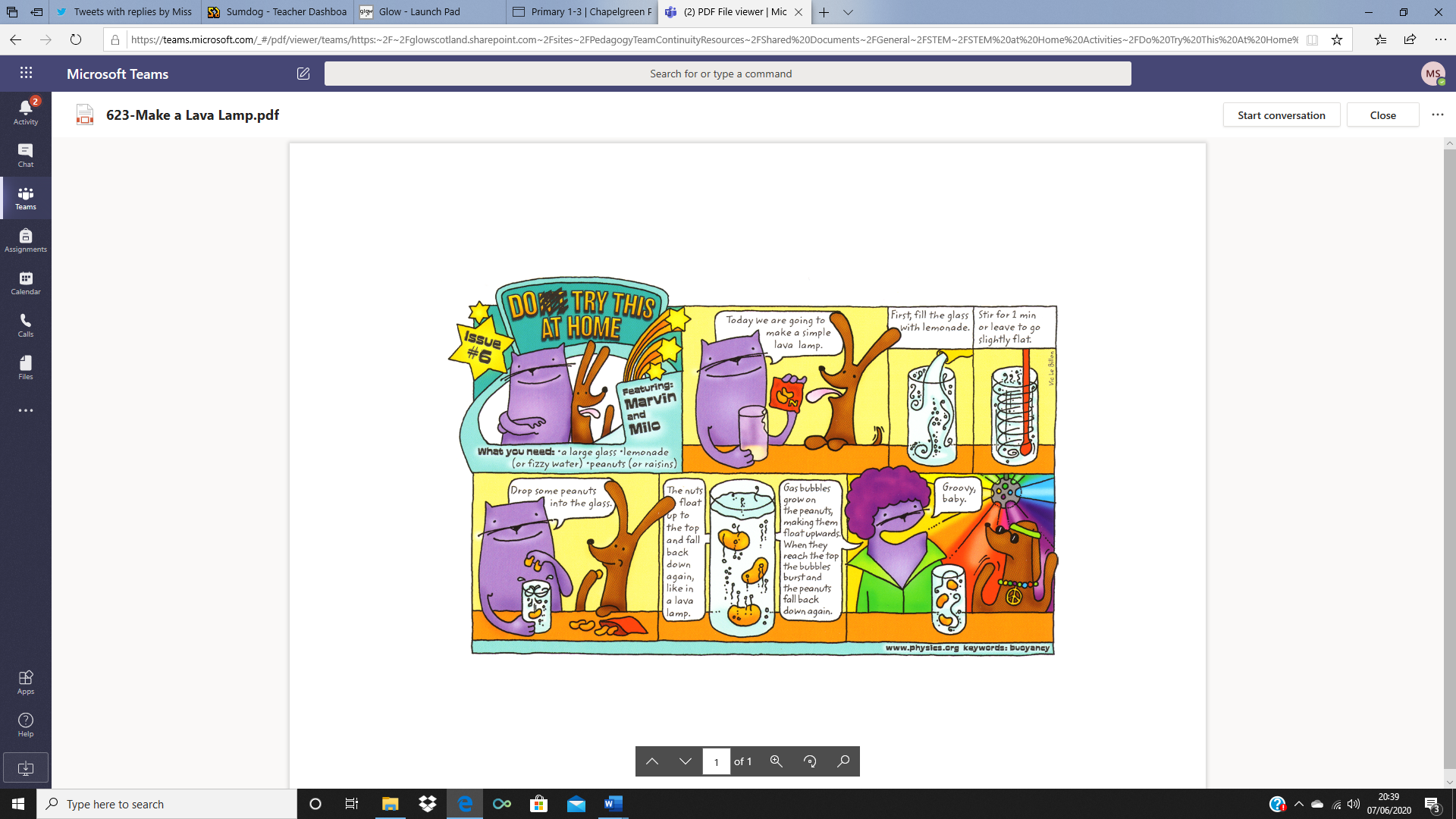 Send in a photo or a video of your lava lamp working!Summer Self Portrait!Draw a self-portrait (a drawing of yourself) using a mirror to help you!Then design your own pair of sunglasses, cut them out and stick them on your self-portrait! Send in a photo of your completed summer self-portrait!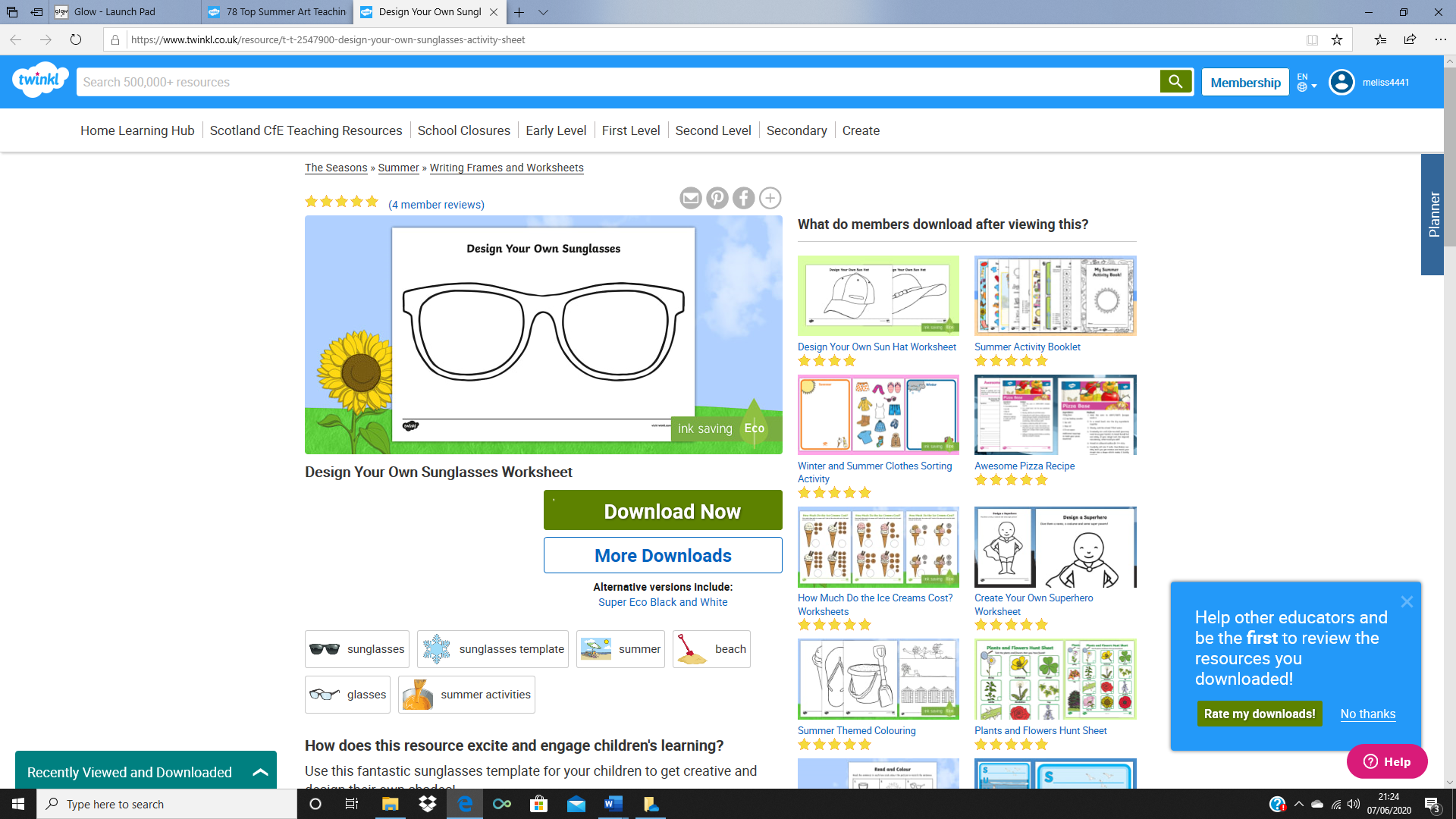 